Сроки проведения: 10 апреля 2024 годаМесто проведения: Свердловская область, город Екатеринбург, ул.Дагестанская, д.36Название организации: ГАПОУ СО «Екатеринбургский техникум химического машиностроения»Контактное лицо: Соловьева Светлана Владимировна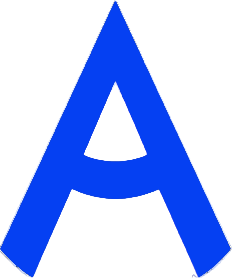 ПРОГРАММА ПРОВЕДЕНИЯ ЧЕМПИОНАТА СВЕРДЛОВСКОЙ ОБЛАСТИ «АБИЛИМПИКС» - 2024 ПО КОМПЕТЕНЦИИ «Вязание крючком»                                  КАТЕГОРИЯ УЧАСТНИКОВ:  СТУДЕНТЫ                                                            10 апреля 2024 года                               ЦЕРЕМОНИЯ ОТКРЫТИЯ/СОРЕВНОВАТЕЛЬНЫЙ ДЕНЬ                                                           10 апреля 2024 года                               ЦЕРЕМОНИЯ ОТКРЫТИЯ/СОРЕВНОВАТЕЛЬНЫЙ ДЕНЬ                                                           10 апреля 2024 года                               ЦЕРЕМОНИЯ ОТКРЫТИЯ/СОРЕВНОВАТЕЛЬНЫЙ ДЕНЬВремя        Мероприятие       Место проведенияВремя МероприятиеМесто проведения07.40-08.40Прибытие участников, гостей, организаторов. Регистрация. ГАПОУ СО «ЕТХМ».   Фойе техникума, г. Екатеринбург, ул.  Дагестанская,  3608.40 - 09.10ЗавтракСтоловая техникума09.15 - 09.45Торжественная церемония открытия регионального этапа национального чемпионата по профессиональному мастерству среди инвалидов и лиц с ограниченными возможностями здоровья «Абилимпикс» Актовый зал09.50- 11.50- Инструктаж по охране труда и техники безопасности на рабочем месте;- Выполнение конкурсного заданияУчебный кабинет 110,11.50 -12.20Технологический перерыв (влажная уборка, проветривание помещения, замена средств индивидуальной защиты (СИЗ) согласно действующим санитарным нормам)Учебный кабинет 110, 11.55- 12.25Обед.Столовая техникума12.30 – 14.30- Выполнение конкурсного заданияУчебный кабинет 110,14.30 - 15.30Рабочее заседание экспертов по компетенции, итоги дня соревнований.Учебный кабинет 110,10914.30 – 15.30Мероприятия культурной части: Мастер –класс для конкурсантов «Макияж для себя»; «Моделирование причесок»-Мероприятия профориентации школьников: - Экскурсия по техникуму; - Профориентационных квест; «Сварочные технологии», «Парикмахерское искусство», «Поварское дело», «Ремонт и обслуживание легковых автомобилей», -Выставка творческих работ, обучающихся;ГАПОУ СО «ЕТХМ», ул. Дагестанская, 36, ГАПОУ СО «ЕТХМ», ул. Дагестанская, 36, кабинет 107Фойе 1 этажа, мастерские техникума;15.10 -16.00Подведение итога конкурса по компетенции «вязание крючком», категория: студенты. Награждение конкурсантов.Учебный кабинет 110,16.10 -16.40.УжинСтоловая техникума16.00Отъезд участников, гостей, организаторов                              12 апреля 2024 года               ЦЕРЕМОНИЯ ЗАКРЫТИЯВремя        Мероприятие       Место проведения14.00- 15.00Трансфер на церемонию закрытия чемпионата 15.00 - 16.30Торжественная церемония закрытия регионального этапа национального чемпионата по профессиональному мастерству среди инвалидов и лиц с ограниченными возможностями здоровья «Абилимпикс», онлайн трансляция из студии «Дворца молодёжи»Подключение к онлайн трансляции с площадки проведения ГАПОУ СО «ЕТХМ»,г. Екатеринбург, ул. Дагестанская, 36,   или с площадки направляющей стороны17.00Отъезд участников, гостей, организаторов.